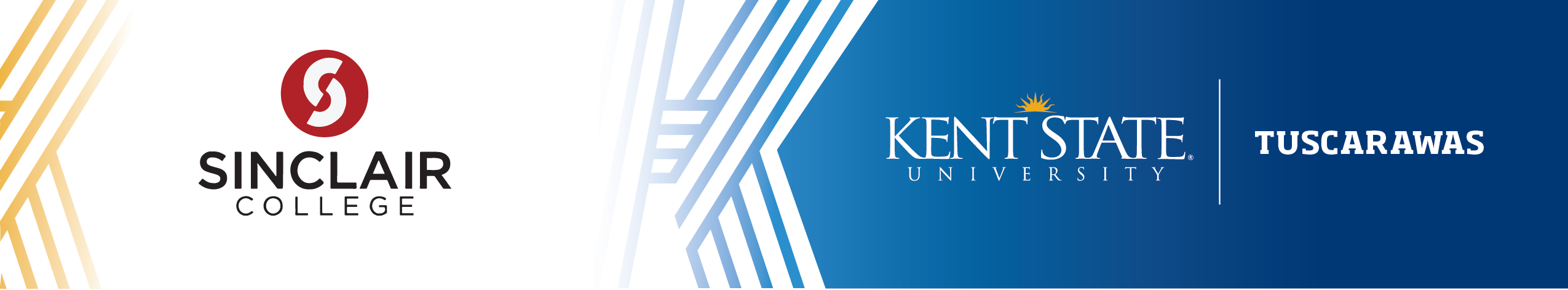 Associate of Applied Science in Electronics Engineering Technology to Bachelor of Science in Engineering Technology, Integrated Engineering Technology ConcentrationB.S. in Engineering Technology is offered through the Tuscarawas Campus*@ Course may be taken at Sinclair College and transferred to Kent State. However, please be aware of Kent State’s residence policy, which can be found in the Kent State University Catalog.* Technical classes for the BS degree can be completed online. For more information, contact the Engineering Technology department.** Minimum one course must be selected from the Humanities in Arts and Sciences (KHUM) area, and minimum one course must be selected from the Fine Arts (KFA) area. Please consult with an academic advisor.Students must successfully complete one domestic diversity course (DIVD) and one global diversity course (DIVG). Please consult with a Kent State Academic Advisor.Graduation RequirementsRequirements to graduate with the BS degree program: To graduate, students must have minimum 120 credit hours, 39 upper-division credit hours of coursework, a minimum 2.000 major GPA and minimum 2.000 cumulative GPA. They must also fulfill an approved experiential learning experience, a two-course diversity requirement (domestic and global), complete a writing intensive course with a minimum C (2.000) grade. More specific graduation requirement information can be found in the Academic Policies section of the Kent State University Catalog (www.kent.edu/catalog).This information is provided solely for the convenience of the reader, and Kent State University expressly disclaims any liability which may otherwise be incurred. This publication is neither a contract nor an offer to make a contract. While every effort has been made to ensure the accuracy of the information, Kent State University reserves the right to make changes at any time with respect to course offerings, degree requirements, services provided, or any other subject addressed herein.It is recommended that students intending to pursue the Bachelor of Science in Engineering Technology through Kent State University consult with academic advisors at both Sinclair College and Kent State University.Contact InformationSinclair College 
Janeil Bernheisel
Manager of Curriculum, Transfer & Articulation
Provost's Office
937-512-3145janeil.bernheisel@sinclair.edu Kent State University
Academic Partnerships
330-672-7341
pathways@kent.eduLast Updated May 2023Course Subject and TitleCreditHoursUpperDivisionNotes on Transfer Coursework to Kent StateElectronics Elective3EERT 1X000 (Applied Elective)Ohio Transfer 36: Social & Behavioral Sciences ElectiveECO 2180 Principles of Microeconomics (Required for BS)3ECON 22060 (KSS)COM 2211 Effective Public Speaking3COMM 15000 (KADL)EET 1116 Electronics Schematics & Fabrication4EERT 12005 (Applied Elective)EET 1131 Digital Electronics4EERT 22004 (Applied Elective)EET 1150 DC Circuits4EERT 12000 (Applied Elective)EET 1155 AC Circuits3EERT 12001 (Applied Elective)EET 2259 Programming for Electronics Technology4EERT 2X000 (Applied Elective)EET 2261 Microprocessors4EERT 22014 (Applied Elective)EET 2278 Electronics Project Capstone4ENGT 23099EET 2281 Programmable Logic Controllers3■ENGR 33031 (Concentration Elective)EGR 2261 Engineering Problem Solving using "C" & "C++"4■EERT 32002 (Concentration Elective)ENG 1101 English Composition I3ENG 11011 (KCP1)MAT 1580 Precalculus5MATH 11010 (KMCR) + MATH 11022 (KMCR)MET 2711 Ethics for Engineering Technology Professionals1TRAN 1X000PHY 1141 College Physics I4PHY 13001 (KBS) + PHY 13021 (KLAB)EET 2201 Electronic Devices & Circuits4EERT 12010 +EERT 22011 60 Total Credit Hours to Graduate with the AAS Degree from Sinclair College60 Total Credit Hours to Graduate with the AAS Degree from Sinclair College60 Total Credit Hours to Graduate with the AAS Degree from Sinclair College60 Total Credit Hours to Graduate with the AAS Degree from Sinclair CollegeCourse Subject and TitleCreditHoursUpperDivisionNotes on Transfer Coursework to Kent StateSemester Five: [16 Credit Hours] Kent State University Semester Five: [16 Credit Hours] Kent State University Semester Five: [16 Credit Hours] Kent State University Semester Five: [16 Credit Hours] Kent State University ENG 21011 College Writing II (KCP2)3@MATH 11012 Intuitive Calculus (KMCR)3@EERT 32003 Technical Computing3■OTEC 26636 Project Management for Administrative Professionals1ENGT 42003 Lean and Six Sigma for Competitive Manufacturing3■Kent Core Humanities and Fine Arts (KHUM/KFA)**3@Semester Six: [15 Credit Hours] Kent State University Semester Six: [15 Credit Hours] Kent State University Semester Six: [15 Credit Hours] Kent State University Semester Six: [15 Credit Hours] Kent State University ENG 20002 Introduction to Technical Writingor OTEC 26638 Business Communications3ENGR 36620 Project Management in Engineering3■ENGT 43363 Materials Science and Technology3■ENGT 32006 Economic Decision Analysis for Engineering Technology3■Concentration Elective3■Semester Seven: [15 Credit Hours] Kent State University Semester Seven: [15 Credit Hours] Kent State University Semester Seven: [15 Credit Hours] Kent State University Semester Seven: [15 Credit Hours] Kent State University ENGR 33700 Quality Techniques3■ENGR 31010 Engineering and Professional Ethics3■Kent Core Basic Sciences (KBS)3@Kent Core Humanities and Fine Arts (KHUM/KFA)**3@Kent Core Social Sciences (KSS – Not ECON)3@Semester Eight: [12-14 Credit Hours] Kent State University Semester Eight: [12-14 Credit Hours] Kent State University Semester Eight: [12-14 Credit Hours] Kent State University Semester Eight: [12-14 Credit Hours] Kent State University ENGR 31000 Cultural Dynamics Technology (DIVD) (WIC)or ENGR 33092 Cooperative Education - Professional Development (ELR) (WIC)3■ENGR 43080 Industrial and Environmental Safety3■ENGT 43099 Engineering Technology Capstone (ELR)3■Kent Core Humanities and Fine Arts (KHUM/KFA)**3@General Elective (if needed to reach 120 total credit hours)2@120 Total Credit Hours to Graduate with the BS, including transfer coursework, from Kent State University120 Total Credit Hours to Graduate with the BS, including transfer coursework, from Kent State University120 Total Credit Hours to Graduate with the BS, including transfer coursework, from Kent State University120 Total Credit Hours to Graduate with the BS, including transfer coursework, from Kent State University